For Word Problems: LCM Key Words					GCF Key WordsLeast							greatest next time						splitsame time						share equallyboth							no left overs together						equalevery							same (amount)Using the key words above, identify in each problem if you are solving for LCM or GCF and solve: Two radio stations are playing this week’s #1 hit song, Let Me Love You by DJ Snake Featuring Justin Bieber . Z100 plays the song every 18 minutes. KTU plays the song every 24 minutes. Both stations played the song right now. When is the next time the stations will play the song at the same time? Alvaro is planning a party for his younger brother. He has 36 prizes and 24 balloons. What is the greatest number of children who can attend the party so that each child gets an equal number of prizes and an equal number of balloons? Garden Catering comes to serve their food to Scofield every sixth day and Reddi Rooster comes every eighth day. Suppose that they are both serving at Scofield today. In how many days will they be serving at Scofield together again? The Scofield Cross Country Team had a party. They served 20 cookies and 40 brownies as refreshments. Each member ate the same number of WHOLE cookies and the same number of WHOLE brownies. Nothing was left over. How many Cross Country members might have been at the party? Rylie’s watch runs fast. In 1 day, it gains an hour. So in 12 days, it gains 12 hours and is correct again. Michael’s watch also runs fast. In 1 day it gains 20 minutes. Suppose they both set their 12-hour watches correctly at 9:00A.M. on Wednesday. When will their watches next show the correct time together? (Hint: there are 60 minutes in an hour- so how many days does it take Michael to gain an hour?)Camila and her friends are going on a hiking trip. She wants to make snack packs to take on the trip. She has 24 apples and 36 small bags of trail mix. Each snack pack must have the same number of apples and the same number of bags of trail mix. What is the greatest number of snack packs that Camila can make with each snack pack having the same amount of apples and trail mix?For Word Problems: LCM Key Words					GCF Key WordsLeast							greatest next time						splitsame time						share equallyboth							no left overs together						equalevery							same (amount)Using the key words above, identify in each problem if you are solving for LCM or GCF and solve: Two radio stations are playing this week’s #1 hit song, Let Me Love You by DJ Snake Featuring Justin Bieber . Z100 plays the song every 18 minutes. KTU plays the song every 24 minutes. Both stations played the song right now. When is the next time the stations will play the song at the same time? Alvaro is planning a party for his younger brother. He has 36 prizes and 24 balloons. What is the greatest number of children who can attend the party so that each child gets an equal number of prizes and an equal number of balloons? Garden Catering comes to serve their food to Scofield every sixth day and Reddi Rooster comes every eighth day. Suppose that they are both serving at Scofield today. In how many days will they be serving at Scofield together again? The Scofield Cross Country Team had a party. They served 20 cookies and 40 brownies as refreshments. Each member ate the same number of WHOLE cookies and the same number of WHOLE brownies. Nothing was left over. How many Cross Country members might have been at the party? Rylie’s watch runs fast. In 1 day, it gains an hour. So in 12 days, it gains 12 hours and is correct again. Michael’s watch also runs fast. In 1 day it gains 20 minutes. Suppose they both set their 12-hour watches correctly at 9:00A.M. on Wednesday. When will their watches next show the correct time together? (Hint: there are 60 minutes in an hour- so how many days does it take Michael to gain an hour?)Camila and her friends are going on a hiking trip. She wants to make snack packs to take on the trip. She has 24 apples and 36 small bags of trail mix. Each snack pack must have the same number of apples and the same number of bags of trail mix. What is the greatest number of snack packs that Camila can make with each snack pack having the same amount of apples and trail mix with no left overs?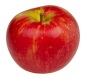 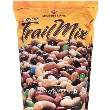 